INFORMACIÓN: (1) Las altas se tramitarán a partir del día 1º del mes posterior a la fecha de solicitud. Las coberturas y demás derechos del afiliado serán efectivas desde el momento de recibir el SMS de bienvenida. El solicitante autoriza los cargos bancarios con normativa SEPA, de la cuota asociativa y los seguros contratados, hasta que solicite la baja de los mismos. El solicitante autoriza a que sus datos, obtenidos mediante este u otros formularios asociativos, solicitudes, documentos tramitados, etc., sean grabados y tratados por parte de la asociación, conforme a la LO. 15/99 de 13-12-99 de Protección de Datos de Personales. El socio autoriza la cesión de sus datos personales a terceros, sólo para la prestación de los servicios asociativos (seguro haberes, etc.) Puede ejercitar derecho de acceso, rectificación, cancelación y oposición, previstos por la Ley en la dirección postal indicada para el envío del presente. El afiliado se compromete a comunicar los cambios de domicilio, destino y cuenta bancaria, a través de las vías indicadas en este impreso.(2) Nota para Gua. Civiles alumn@s en prácticas: La firma de la presente implica la conformidad con el siguiente extremo: “una vez finalizado el período de prácticas, el firmante se compromete a continuar en la asociación al menos un año natural, abonando la cuota asociativa que le correspondiera desde el momento que adquiera la condición de Guardia Civil profesional (consolidación de empleo). Hasta ese momento, no abonará cuota asociativa alguna a esta asociación”. Mientras que seas alumno o en prácticas no pagarás cuota.PARA CONTACTAR NO DUDES EN LLAMARNOS O ENVIARNOS UN EMAIL. AQUÍ TIENES LOS DATOS DE LAS CCAAs –Rellena también la siguiente página…DATOS PERSONALESDATOS PERSONALESNOMBRENOMBRENOMBRENOMBRENOMBRENOMBRENOMBREAPELLIDOSAPELLIDOSAPELLIDOSDNIDNIDNIDNITIPTIPTIPEMAIL (en mayúsculas):EMAIL (en mayúsculas):EMAIL (en mayúsculas):DOMICILIODOMICILIODOMICILIODOMICILIODOMICILIODOMICILIODOMICILIOLOCALIDADLOCALIDADLOCALIDADPROVINCIAPROVINCIAPROVINCIAPROVINCIAPROVINCIAPROVINCIAPROVINCIACÓDIGO POSTALCÓDIGO POSTALCÓDIGO POSTALTELÉFONO FIJOTELÉFONO FIJOTELÉFONO FIJOTELÉFONO FIJOTELÉFONO FIJOTELÉFONO MÓVILTELÉFONO MÓVILFECHA DE NACIMIENTOFECHA DE NACIMIENTOFECHA DE NACIMIENTODATOS PROFESIONALESDATOS PROFESIONALESDATOS PROFESIONALESDESTINODESTINODESTINODESTINODESTINODESTINODESTINODESTINOESPECIALIDADESPECIALIDADEMPLEOEMPLEOEMPLEOEMPLEOEMPLEOEMPLEOEMPLEOEMPLEOTELEFONO OFICIALTELEFONO OFICIALLOCALIDAD DESTINOLOCALIDAD DESTINOLOCALIDAD DESTINOLOCALIDAD DESTINOLOCALIDAD DESTINOLOCALIDAD DESTINOLOCALIDAD DESTINOLOCALIDAD DESTINOPROVINCIA DESTINOPROVINCIA DESTINOSITUACIÓN:  Activo-con destino Activo-sin destino Activo-con destino Activo-sin destino Activo-con destino Activo-sin destino Activo-con destino Activo-sin destino Activo-con destino Activo-sin destino Reserva-con destino Reserva-sin destino Reserva-con destino Reserva-sin destino Reserva-con destino Reserva-sin destino Gua. Alumno en prácticas. Promoción  RetiradoDATOS BANCARIOSDATOS BANCARIOSDATOS BANCARIOSDATOS BANCARIOSDATOS BANCARIOSDATOS BANCARIOSDATOS BANCARIOSENTIDADENTIDADENTIDADENTIDADENTIDADENTIDADENTIDADENTIDADENTIDADENTIDADENTIDADENTIDADENTIDADENTIDADENTIDADENTIDADLOCALIDADLOCALIDADLOCALIDADLOCALIDADLOCALIDADLOCALIDADLOCALIDADLOCALIDADLOCALIDADLOCALIDADLOCALIDADTitular (solo si es distinto)Titular (solo si es distinto)Titular (solo si es distinto)Titular (solo si es distinto)CÓDIGO CUENTA CLIENTE       –Cuenta en la que la/el firmante autoriza a que le sean cargadas las cuotas asociativas-CÓDIGO CUENTA CLIENTE       –Cuenta en la que la/el firmante autoriza a que le sean cargadas las cuotas asociativas-CÓDIGO CUENTA CLIENTE       –Cuenta en la que la/el firmante autoriza a que le sean cargadas las cuotas asociativas-CÓDIGO CUENTA CLIENTE       –Cuenta en la que la/el firmante autoriza a que le sean cargadas las cuotas asociativas-CÓDIGO CUENTA CLIENTE       –Cuenta en la que la/el firmante autoriza a que le sean cargadas las cuotas asociativas-CÓDIGO CUENTA CLIENTE       –Cuenta en la que la/el firmante autoriza a que le sean cargadas las cuotas asociativas-CÓDIGO CUENTA CLIENTE       –Cuenta en la que la/el firmante autoriza a que le sean cargadas las cuotas asociativas-CÓDIGO CUENTA CLIENTE       –Cuenta en la que la/el firmante autoriza a que le sean cargadas las cuotas asociativas-CÓDIGO CUENTA CLIENTE       –Cuenta en la que la/el firmante autoriza a que le sean cargadas las cuotas asociativas-CÓDIGO CUENTA CLIENTE       –Cuenta en la que la/el firmante autoriza a que le sean cargadas las cuotas asociativas-CÓDIGO CUENTA CLIENTE       –Cuenta en la que la/el firmante autoriza a que le sean cargadas las cuotas asociativas-CÓDIGO CUENTA CLIENTE       –Cuenta en la que la/el firmante autoriza a que le sean cargadas las cuotas asociativas-CÓDIGO CUENTA CLIENTE       –Cuenta en la que la/el firmante autoriza a que le sean cargadas las cuotas asociativas-CÓDIGO CUENTA CLIENTE       –Cuenta en la que la/el firmante autoriza a que le sean cargadas las cuotas asociativas-CÓDIGO CUENTA CLIENTE       –Cuenta en la que la/el firmante autoriza a que le sean cargadas las cuotas asociativas-CÓDIGO CUENTA CLIENTE       –Cuenta en la que la/el firmante autoriza a que le sean cargadas las cuotas asociativas-CÓDIGO CUENTA CLIENTE       –Cuenta en la que la/el firmante autoriza a que le sean cargadas las cuotas asociativas-CÓDIGO CUENTA CLIENTE       –Cuenta en la que la/el firmante autoriza a que le sean cargadas las cuotas asociativas-CÓDIGO CUENTA CLIENTE       –Cuenta en la que la/el firmante autoriza a que le sean cargadas las cuotas asociativas-CÓDIGO CUENTA CLIENTE       –Cuenta en la que la/el firmante autoriza a que le sean cargadas las cuotas asociativas-CÓDIGO CUENTA CLIENTE       –Cuenta en la que la/el firmante autoriza a que le sean cargadas las cuotas asociativas-CÓDIGO CUENTA CLIENTE       –Cuenta en la que la/el firmante autoriza a que le sean cargadas las cuotas asociativas-CÓDIGO CUENTA CLIENTE       –Cuenta en la que la/el firmante autoriza a que le sean cargadas las cuotas asociativas-CÓDIGO CUENTA CLIENTE       –Cuenta en la que la/el firmante autoriza a que le sean cargadas las cuotas asociativas-CÓDIGO CUENTA CLIENTE       –Cuenta en la que la/el firmante autoriza a que le sean cargadas las cuotas asociativas-CÓDIGO CUENTA CLIENTE       –Cuenta en la que la/el firmante autoriza a que le sean cargadas las cuotas asociativas-CÓDIGO CUENTA CLIENTE       –Cuenta en la que la/el firmante autoriza a que le sean cargadas las cuotas asociativas-IBANIBANIBANIBANIBANENTIDADENTIDADENTIDADENTIDADENTIDADOFICINAOFICINAOFICINAOFICINAD.C.D.C.CUENTACUENTACUENTACUENTACUENTACUENTACUENTACUENTACUENTACUENTACUENTAFecha (1) y firmaFecha (1) y firmaFecha (1) y firmaFecha (1) y firmaFecha (1) y firmaFecha (1) y firma(Es obligatorio firmar las dos paginas)(Es obligatorio firmar las dos paginas)(Es obligatorio firmar las dos paginas)(Es obligatorio firmar las dos paginas)(Es obligatorio firmar las dos paginas)(Es obligatorio firmar las dos paginas)(Es obligatorio firmar las dos paginas)(Es obligatorio firmar las dos paginas)(Es obligatorio firmar las dos paginas)(Es obligatorio firmar las dos paginas)(Es obligatorio firmar las dos paginas)(Es obligatorio firmar las dos paginas)CUOTA ANUAL 2019CUOTA ANUAL 2019CUOTA ANUAL 2019CUOTA ANUAL 2019CUOTA ANUAL 2019CUOTA ANUAL 2019CUOTA ANUAL 2019CUOTA ANUAL 2019CUOTA ANUAL 2019CUOTA ANUAL 2019Formas de envío: Entregándosela a tu representante asociativo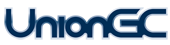  Por e-mail: altas@uniongc.org                 	 Por fax: 942 897 599     Por correo postal: UnionGC. Avda/ Solvay nº 113 39300 Barreda-Cantabria A través de la web (mediante formulario on-line, más rápido y cómodo para ti)Formas de envío: Entregándosela a tu representante asociativo Por e-mail: altas@uniongc.org                 	 Por fax: 942 897 599     Por correo postal: UnionGC. Avda/ Solvay nº 113 39300 Barreda-Cantabria A través de la web (mediante formulario on-line, más rápido y cómodo para ti)Formas de envío: Entregándosela a tu representante asociativo Por e-mail: altas@uniongc.org                 	 Por fax: 942 897 599     Por correo postal: UnionGC. Avda/ Solvay nº 113 39300 Barreda-Cantabria A través de la web (mediante formulario on-line, más rápido y cómodo para ti)Formas de envío: Entregándosela a tu representante asociativo Por e-mail: altas@uniongc.org                 	 Por fax: 942 897 599     Por correo postal: UnionGC. Avda/ Solvay nº 113 39300 Barreda-Cantabria A través de la web (mediante formulario on-line, más rápido y cómodo para ti)Formas de envío: Entregándosela a tu representante asociativo Por e-mail: altas@uniongc.org                 	 Por fax: 942 897 599     Por correo postal: UnionGC. Avda/ Solvay nº 113 39300 Barreda-Cantabria A través de la web (mediante formulario on-line, más rápido y cómodo para ti)Formas de envío: Entregándosela a tu representante asociativo Por e-mail: altas@uniongc.org                 	 Por fax: 942 897 599     Por correo postal: UnionGC. Avda/ Solvay nº 113 39300 Barreda-Cantabria A través de la web (mediante formulario on-line, más rápido y cómodo para ti)Formas de envío: Entregándosela a tu representante asociativo Por e-mail: altas@uniongc.org                 	 Por fax: 942 897 599     Por correo postal: UnionGC. Avda/ Solvay nº 113 39300 Barreda-Cantabria A través de la web (mediante formulario on-line, más rápido y cómodo para ti)Formas de envío: Entregándosela a tu representante asociativo Por e-mail: altas@uniongc.org                 	 Por fax: 942 897 599     Por correo postal: UnionGC. Avda/ Solvay nº 113 39300 Barreda-Cantabria A través de la web (mediante formulario on-line, más rápido y cómodo para ti)Formas de envío: Entregándosela a tu representante asociativo Por e-mail: altas@uniongc.org                 	 Por fax: 942 897 599     Por correo postal: UnionGC. Avda/ Solvay nº 113 39300 Barreda-Cantabria A través de la web (mediante formulario on-line, más rápido y cómodo para ti)Formas de envío: Entregándosela a tu representante asociativo Por e-mail: altas@uniongc.org                 	 Por fax: 942 897 599     Por correo postal: UnionGC. Avda/ Solvay nº 113 39300 Barreda-Cantabria A través de la web (mediante formulario on-line, más rápido y cómodo para ti)Formas de envío: Entregándosela a tu representante asociativo Por e-mail: altas@uniongc.org                 	 Por fax: 942 897 599     Por correo postal: UnionGC. Avda/ Solvay nº 113 39300 Barreda-Cantabria A través de la web (mediante formulario on-line, más rápido y cómodo para ti)Formas de envío: Entregándosela a tu representante asociativo Por e-mail: altas@uniongc.org                 	 Por fax: 942 897 599     Por correo postal: UnionGC. Avda/ Solvay nº 113 39300 Barreda-Cantabria A través de la web (mediante formulario on-line, más rápido y cómodo para ti)Formas de envío: Entregándosela a tu representante asociativo Por e-mail: altas@uniongc.org                 	 Por fax: 942 897 599     Por correo postal: UnionGC. Avda/ Solvay nº 113 39300 Barreda-Cantabria A través de la web (mediante formulario on-line, más rápido y cómodo para ti)Formas de envío: Entregándosela a tu representante asociativo Por e-mail: altas@uniongc.org                 	 Por fax: 942 897 599     Por correo postal: UnionGC. Avda/ Solvay nº 113 39300 Barreda-Cantabria A través de la web (mediante formulario on-line, más rápido y cómodo para ti)Formas de envío: Entregándosela a tu representante asociativo Por e-mail: altas@uniongc.org                 	 Por fax: 942 897 599     Por correo postal: UnionGC. Avda/ Solvay nº 113 39300 Barreda-Cantabria A través de la web (mediante formulario on-line, más rápido y cómodo para ti)Formas de envío: Entregándosela a tu representante asociativo Por e-mail: altas@uniongc.org                 	 Por fax: 942 897 599     Por correo postal: UnionGC. Avda/ Solvay nº 113 39300 Barreda-Cantabria A través de la web (mediante formulario on-line, más rápido y cómodo para ti)Formas de envío: Entregándosela a tu representante asociativo Por e-mail: altas@uniongc.org                 	 Por fax: 942 897 599     Por correo postal: UnionGC. Avda/ Solvay nº 113 39300 Barreda-Cantabria A través de la web (mediante formulario on-line, más rápido y cómodo para ti)Formas de envío: Entregándosela a tu representante asociativo Por e-mail: altas@uniongc.org                 	 Por fax: 942 897 599     Por correo postal: UnionGC. Avda/ Solvay nº 113 39300 Barreda-Cantabria A través de la web (mediante formulario on-line, más rápido y cómodo para ti)ANDALUCÍA679.636.822andalucia@uniongc.orgARAGÓN677.478.821aragon@uniongc.orgASTURIAS634.279.099asturias@uniongc.orgBALEARES660.915.756baleares@uniongc.orgCANARIAS678.406.901canarias@uniongc.orgCANTABRIA670.379.084cantabria@uniongc.orgCATALUÑA656.628.071cataluna@uniongc.orgCASTILLA LA MANCHA671.444.537centro@uniongc.orgCASTILLA Y LEÓN626.811.779castillaleon@uniongc.orgCEUTA634.66.18.34ceuta@uniongc.orgEXTREMADURA639.467.675extremadura@uniongc.orgGALICIA648.060.461galicia@uniongc.orgLA RIOJA695.183.900larioja@uniongc.orgMADRID671.444.537centro@uniongc.orgMELILLA634.66.18.34melilla@uniongc.orgMURCIA617.530.974murcia@uniongc.orgNAVARRA677 478 821navarra@uniongc.orgPAÍS VASCO693.610.887paisvasco@uniongc.orgVALENCIA617.530.974valencia@uniongc.orgSEDE CENTRAL942.941.060altas@uniongc.orgOrden de domiciliación de adeudo directo SEPASEPA Direct Debit MandateMediante la firma de esta orden de domiciliación, el deudor autoriza (A) al acreedor a enviar instrucciones a la entidad del deudor para adeudar en su cuenta y (B) a la entidad para efectuar los adeudos en su cuenta siguiendo las instrucciones del acreedor. Como parte de sus derechos, el deudor está legitimado al reembolso por su entidad en los términos y condiciones del contrato suscrito con la misma. La solicitud de reembolso deberá efectuarse dentro de las ocho semanas que siguen a la fecha de adeudo en su cuenta, Puede obtener información adicional sobre sus derechos en su entidad financiera.By signing this mandate form, you authorise (A) the creditor to send instructions to your bank to debir your account and (B) your bank to debit your account in accordance with the instruction form the Creditor. As part of your rights, you are entitled to a refund from your bank under the terms and conditions of your agreement with your bank. A refund must be claimed within eight weeks starting, from the date of with your account was debited. Your rights are explained in a statement that you can ontain from your bank. 